Receiving the Heavenly Messengers Homework week 4: Preparing for awakeningWhat does faith mean to you?Reflect (and write) on your experience of awakening, of liberation from suffering.Continue chanting the “Five Subjects for Frequent Recollection” daily.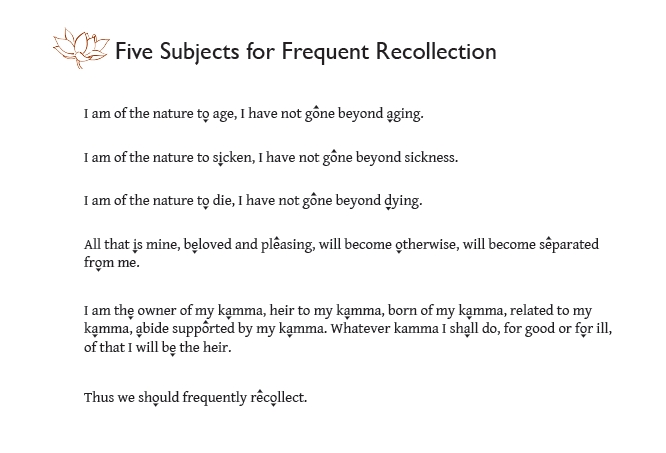 Meditation:  the Buddha’s instructions for meditation when approaching death – Beyond Coping pp. 109-111. Listen to the guided meditation online.Readings: AN 9-5.doc, Upanisa Sutta, Beyond Coping Advice on Death and Separation pp. 105-122, HM medical guide to dyingBring images of serenity, awakening or faith next week for the shrine